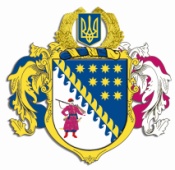 ДНІПРОПЕТРОВСЬКА ОБЛАСНА РАДАVIІІ СКЛИКАННЯПостійна комісія з питань соціально-економічного розвитку області, бюджету і фінансівпросп. Олександра Поля, 2, м. Дніпро, 49004ВИСНОВКИ І РЕКОМЕНДАЦІЇ № 1/24засідання постійної комісії обласної ради11 березня 2024 року							м. Дніпро09:30 годинЗаслухавши і обговоривши інформацію начальника управління організаційної роботи та забезпечення діяльності місцевих рад виконавчого апарату Дніпропетровської обласної ради Мельникової О.В. стосовно проєкту рішення обласної ради „Про Порядок надання субвенції з обласного бюджету місцевим бюджетам на забезпечення окремих видатків районних рад, спрямованих на виконання їх повноважень у 2024 році”, постійна комісія вирішила:1. Інформацію начальника управління організаційної роботи та забезпечення діяльності місцевих рад виконавчого апарату Дніпропетровської обласної ради Мельникової О.В. взяти до відома.2. Погодити проєкт рішення обласної ради „Про Порядок надання субвенції з обласного бюджету місцевим бюджетам на забезпечення окремих видатків районних рад, спрямованих на виконання їх повноважень у 2024 році” із наступними змінами, внесеними на засіданні постійної комісії обласної ради з питань соціально-економічного розвитку області, бюджету і фінансів 11 березня 2024 року: за пропозицією головного розпорядника бюджетних коштів – обласної ради п. 4 Порядку викласти в новій редакції: „4. Напрями використання субвенції:захищені видатки бюджету;соціально-економічний розвиток території”.3. Проєкт рішення обласної ради „Про Порядок надання субвенції з обласного бюджету місцевим бюджетам на забезпечення окремих видатків районних рад, спрямованих на виконання їх повноважень у 2024 році” з урахуванням змін винести на розгляд дев’ятнадцятої сесії Дніпропетровської обласної ради VIIІ скликання та рекомендувати обласній раді затвердити його.Головуюча на засіданні,заступник голови комісії				            	Н.В. КЕДА